GRAND PRIX SLAVOJ PLZEŇ 1899 VE VZPÍRÁNÍ MUŽŮ Datum konání: 18.12.2021 (sobota)Místo konání: Hala Slavoj Plzeň (u zimního stadionu), Třebízského 12, Plzeň, Česká republikaStartují: muži -  ročník narození 2006 a staršíStartovné: 100,- Kč Soutěž: závodí se ve váhových kategoriích v olympijském dvojboji podle pravidel IWF              vyhodnocena soutěž čtyřčlenných družstev v součtu vzepřených kilogramůVážení:  8:30-09:30 hod. pro všechny váhové kategorie Nástup závodníků: 10:30 hod. Zahájení soutěže: 10:45 hod. Ředitel soutěže: Mgr. Michal Šváb, svab.masna@seznam.cz, 603 191 213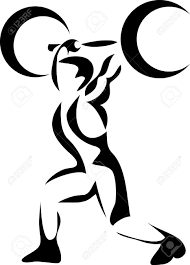 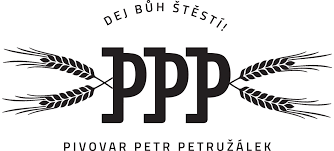 Řeznictví a uzenářství VLADISLAV GRUSZKA        ŠVENDA TOMÁŠ – STAVEBNÍ ČINNOST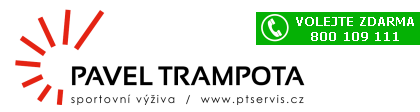 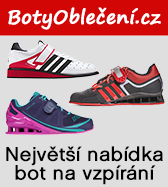 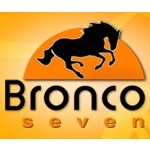 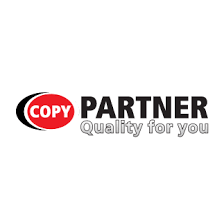 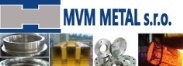 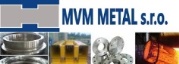 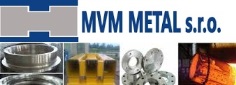 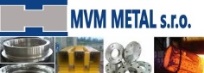 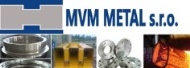 